TÍTULO DO TRABALHONome do primeiro autor, Autor 2, Autor 3Email do primeiro autor, Email do segundo autor, Email do terceiro autor Universidade do primeiro autor, Universidade do segundo autor, Universidade do terceiro autorEste template apresenta o formato a ser utilizado para os trabalhos a serem submetidos para apreciação da Comissão Científica do VI CER. Todos os autores devem estar inscritos no evento. Para que os trabalhos sejam incluidos nos ANAIS do evento o mesmo deve ser apresentado por pelo menos um dos autores. Os Resumos Expandidos devem conter de 2 a 5 páginas com referências. O trabalho completo submetido no formato Word deve adotar a formatação explicitada a seguir:Papel tamanho A4.Programa Word (versão 2003 ou superior) Fonte Times New Roman.Tamanho 12.Espaçamento entre linhas de 1,5 cm.Espaçamento (antes e depois) de 0 ponto.Margens: superior e inferior 3,0 cm; esquerda e direita 2,5 cm.Alinhamento justificado à direita e à esquerda. As figuras devem ser numeradas e inseridas no texto, conforme sugestão de Figura 1. FIGURA 1 – Visita Técnica 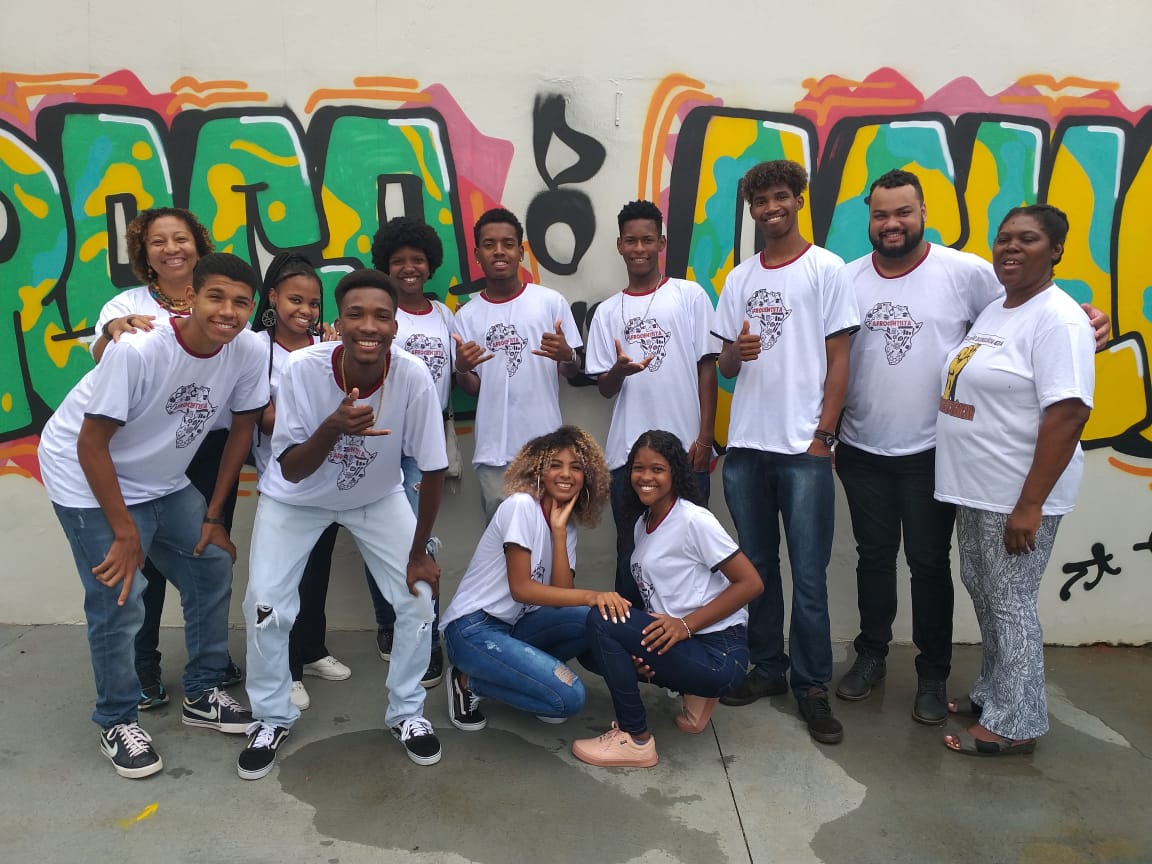 Fonte: Acervo PessoalModelo de Tabelas Tabela 1 –Fonte: Acervo PessoalReferências GARNICA, A. V. M. História Oral e educação Matemática. In: BORBA, M. C.; ARAÚJO, J. L. (Org.) Pesquisa Qualitativa em Educação Matemática. Belo Horizonte: Autêntica, 2004.GOHN. M. G. da. Teoria dos movimentos sociais paradigmas clássicos e contemporâneos Edições Loyola, São Paulo,1997.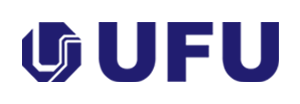 NAVES, F. D. Cultura, identidade e religiosidade: o congado da cidade de Ituiutaba-MG. In: I Congresso Nacional e II Regional de História da UFG, 2.,2008, Jataí. Anais do I Congresso Nacional e II Regional do Curso de História da UFG, Universidade Federal de Goiás, 2008, Disponível em: <http://www.congressohistoriajatai.org/anais2008/doc%20(29).pdf.> Acesso em 15 out. 2017. PONTE, J.P; BROCARDO, J.; OLIVEIRA, H. Investigações Matemáticas na sala de aula. Belo Horizonte: Autêntica Editora, 2006.Total de alunosAnosProb.1Prob.2Prob.3Prob.4Prob.5Prob.6Prob.7126º12775588126º100%58,3%58,3%41,6%41,6%66,6%66,6%67º655665567º100%83,3%83,3%100%100%83,3%83,3%28º222112128º100%100%100%50%50%100%50%TOTALTOTAL20141412121514TOTALTOTAL100%70%70%60%60%75%70%